Poiana BrașovAna Hotels Sport 4*/ Bradul 4*Important: Această unitate de cazare practică tarife flexibile, începând cu anul 2022. Prin urmare, pe parcursul anului pot apărea modificări de preț și în momentul rezervării se va primi tariful final corect, în funcție de ce decide unitatea de cazare.ESCAPADĂ LA MUNTEPachetul include:Cazare 3 nopți cu demipensiune pentru 2 persoane la Ana Hotels Bradul 4*;15% reducere la preparatele și băuturile din meniul Restaurant Altitude;15% reducere la terapiile și tratamentele spa din cadrul Ana Spa Poiana Brașov;Acces gratuit la hot tub exterior, sala de fitness, piscina interioara, jacuzzi, salonul de relaxare;De la:183 Euro/ loc în cameră dublă/ sejur 3 nopțiSupliment cameră single: 123 Euro/ sejur 3 nopțiSupliment copil (4-12 ani): 90 Euro/ sejur 3 nopțiCopil <4 ani: gratuit*Sejurul poate fi achitat cu vouchere de vacanță.Oferta este valabilă în perioada 21 Decembrie 2020 - 15 Decembrie 2021, pentru un sejur de minim 3 nopți, în funcție de disponibilitate. Am implementat măsuri sporite de curățenie și igienizare a hotelului, respectând toate recomandările specialiștilor, pentru a putea asigura oaspeților noștri servicii sigure și de calitate. Totodată, avem grijă să respectăm măsurile de distanțare fizică în toate spațiile comune din hotel. ALEGE RĂSFĂȚUL SPAPachetul include:Cazare cu mic dejun inclus la Ana Hotels Bradul 4*;Acces gratuit la hot tub exterior, sala de fitness, piscina interioara, jacuzzi, salonul de relaxare;Voucher de 75 Euro / cameră / sejur pentru servicii Spa;Discount 10% pentru servicii Spa suplimentare;Late check-out ora 16:00;De la:123 Euro/ loc in cameră dublă/ sejur 2 nopțiSupliment cameră single:75 Euro/ sejur 2 nopțiSupliment copil (4-12 ani): 52 Euro/ sejur 2 nopțiTermene și condiții:Oferta este valabilă în funcție de disponibilitate, pentru un sejur de minim 2 nopți, în perioada 3 Ianuarie 2021 - 15 Decembrie Am implementat măsuri sporite de curățenie și igienizare a hotelului, respectând toate recomandările specialiștilor, pentru a putea asigura oaspeților noștri servicii sigure și de calitate. Totodată, avem grijă să respectăm măsurile de distanțare fizică în toate spațiile comune din hotel. SEJUR ROMANTIC LA MUNTEPachetul include:    Cazare in camera King Deluxe cu mic dejun la Ana Hotels Sport 4*;    Primire VIP în cameră cu Prosecco și platou de brânzeturi;    O cină romantică în doi in zonă privată, cu ospătar dedicat;    O zi de răsfăț în cuplu la Ana Spa Poiana Brașov – Spa Suite - Forget Me Not 120’;    Momente de relaxare la Hot Tub-ul exterior, în mijlocul naturii;   Acces gratuit la hot tub exterior, sala de fitness, piscina interioara, jacuzzi, salonul de relaxare.
De la:
175 Euro/ loc în cameră dublă/ sejur 2 nopți 
 Supliment copil:-4-12 ani - 60 euro/ sejur 2 nopti-sub 4 ani - gratuit

Termene și condiții:

Oferta este valabilă în perioada 12 Martie 2021 - 15 Decembrie 2021, pentru un sejur de minim 2 nopți, în funcție de disponibilitate. Pentru rezervări și mai multe informații ne puteți scrie la: reservation-hotelsport@anahotels.ro

Am implementat măsuri sporite de curățenie și igienizare a hotelului, respectând toate recomandările specialiștilor, pentru a putea asigura oaspeților noștri servicii sigure și de calitate. Totodată, avem grijă să respectăm măsurile de distanțare fizică în toate spațiile comune din hotel.ALEGE MUNTELE DE ZIUA TAPachetul include:• Cazare cu mic dejun la Ana Hotels Sport 4*;1 cină cu tort și vin spumant;1 masaj de relaxare pentru sarbatorit/ ă;15% reducere la preparatele și băuturile din meniul Restaurantului Altitude;15% reducere la terapiile și tratamentele spa din cadrul Ana Spa Poiana Brașov;Acces gratuit la hot tub exterior, sala de fitness, piscina interioara, jacuzzi, salonul de relaxare.În plus, prin achiziția pachetului, sărbătoritul/ sărbătorita va fi înscris/ ă automat în tombola pentru un sejur de două nopți, în perioada 10 ianuarie -15 decembrie 2022. Extragerea va avea loc în data de 16 decembrie 2021, printr-un program de randomizare, iar câștigătorul va fi anunțat ulterior.De la: 158 euro/ loc în camera dublă/ sejur 2 nopți** Tarifele nu includ taxa de stațiune de 3 lei/ adult/ noapte.Termene și condiții:Oferta este valabilă în perioada 1 aprilie  - 15 decembrie , pentru un sejur de minim 2 nopți, în funcție de disponibilitate. Am implementat măsuri sporite de curățenie și igienizare a hotelului, respectând toate recomandările specialiștilor, pentru a putea asigura oaspeților noștri servicii sigure și de calitate. Totodată, avem grijă să respectăm măsurile de distanțare fizică în toate spațiile comune din hotel. KINETOSPA ACTIVEPachetul include:Cazare 3 nopți la Ana Hotels Sport 4*;Mic dejun;2 zile de kinetoterapie la Ana Spa Poiana Brașov:Prima zi: Masaj Intuitiv 25' și Kinetoterapie la sală 25'A doua zi: Relaxare cervicală 25' / Masaj pentru spate dureros 25' și Kinetoterapie la sală 25'15% discount pentru terapiile spa suplimentare;Acces gratuit la hot tub exterior, sala de fitness, piscina interioara, jacuzzi, salon relaxare.De la:201 Euro/ loc în cameră dublă/ sejur 3 nopțiTermene și condiții:Oferta este valabilă în funcție de disponibilitate, pentru un sejur de minim 3 nopți, în perioada 3 Ianuarie  - 15 Decembrie . Am implementat măsuri sporite de curățenie și igienizare a hotelului, respectând toate recomandările specialiștilor, pentru a putea asigura oaspeților noștri servicii sigure și de calitate. Totodată, avem grijă să respectăm măsurile de distanțare fizică în toate spațiile comune din hotel. OXYGENERA PRO - "TRATAMENTUL MADONNEI"Beneficiază de oferta noastră specială cu cazare, de la:130 Euro / loc în cameră dublă / sejur 2 nopți Pachetul include:Cazare cu mic dejun inclusAcces gratuit la hot tub exterior, sala de fitness, piscina interioara, jacuzzi, salonul de relaxare;Un tratament facial Oxygenera Pro 80' / cameră / sejurDupă o singură sedință, efectele sunt spectaculoase: tenul va fi intens hidratat, elastic, luminos, curat, petele și leziunile acneice devin o amintire, ridurile fine dispar, iar cele profunde se atenuează. Este un adevărat ritual de frumusețe care combină 5 tehnologii revoluționare: Oxigen HiperbaricPhooton Oxygen Mask+InfraRed Soft LaserMicrodermabraziunea cu particule de diamantRadiofrecventa MultipolarăMezoterapia virtualăAVANTAJE UNICE:Reface tonusul, elasticitatea și luminozitatea tenului cu până la 70%;Oxigen hyperbaric de puritate medicala 98%;Înlocuiește tratamentele invazive (Botox si Acid hyaluronic);Conceptul Soft Laser infuzează ingredientele active pana în derm;Oferta este valabilă în funcție de disponibilitate, pentru un sejur de minim două nopți, în perioada 3 Ianuarie - 15 Decembrie.Pachet Oxygenera Pro fără cazare:3 ședințe - 279 Euro6 ședințe - 579 EuroAm implementat măsuri sporite de curățenie și igienizare a hotelului, respectând toate recomandările specialiștilor, pentru a putea asigura oaspeților noștri servicii sigure și de calitate. Totodată, avem grijă să respectăm măsurile de distanțare fizică în toate spațiile comune din hotel.Ana Hotels Sport**** Poiana Brasov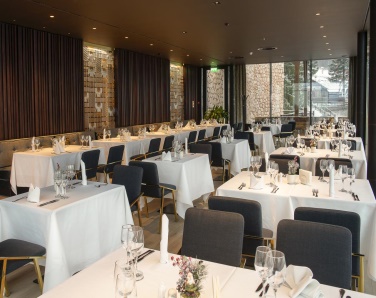 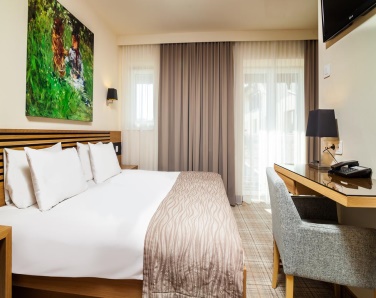 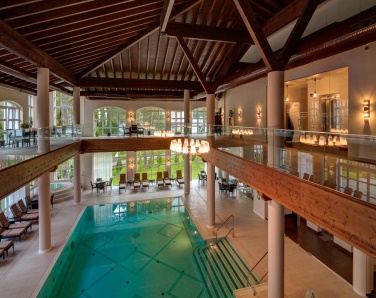 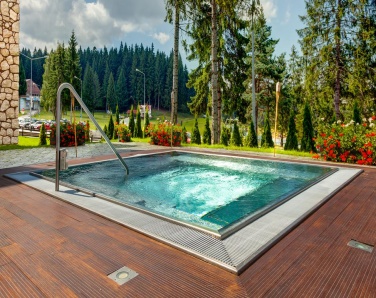 Ana Hotels Sport Poiana Brasov, situat într-o locație pitorească de la poalele Muntelui Postăvaru, lângă pârtiile de schi și în mijlocul unei păduri de pin oferă cazare în stațiunea Poiana Brașov.Ana Hotels Sport Poiana Brașov pune la dispoziție camere confortabile și plăcute, cu TV LCD și vedere superbă. Accesul la conexiunea WiFi este disponibil gratuit în toate zonele publice.Centrul spa al Hotelului Sport include o piscină interioară cu funcție de hidromasaj, o sală de sport, saune și o cadă cu hidromasaj în aer liber.Ana Hotels Bradul**** Poiana Brasov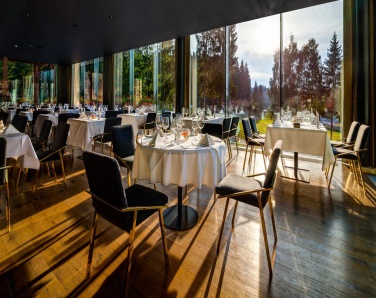 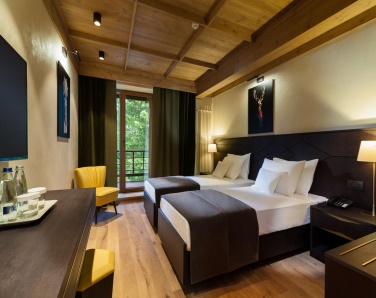 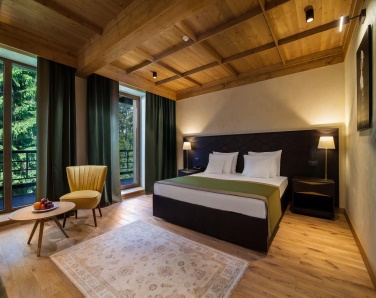 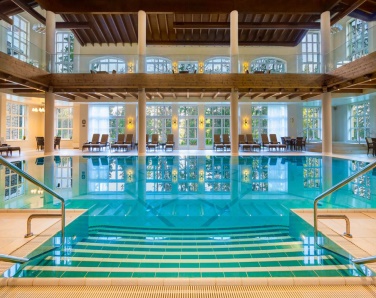 Oferind camerele elegante, Ana Hotels Bradul Poiana Brașov, parte din complexul Ana Hotels Sport, este situat la poalele Muntelui Postăvaru. În întreaga proprietate este disponibil accesul gratuit la internet WiFi.Camerele acestui hotel sunt amenajate cu materiale naturale prețioase, precum lemn de stejar auriu și marmură de Carrara și îmbogățite cu texturi catifelate. Camerele includ TV cu ecran plat, podea cu mochetă, minibar şi baie privată.Zona de wellness spa, situată în Hotelul Sport, include piscină, saună, cadă cu hidromasaj interioară și în aer liber, sală de fitness și zonă de relaxare, precum și acces la WiFi. Copiii sunt bineveniţi să se bucure de locurile de joacă în interior şi în aer liber, precum şi de diverse activităţi sportive şi de divertisment, în funcţie de sezon.Micul dejun este disponibil la restaurantul Altitude, într-un cadru rafinat, cu vedere la întregul complex. Meniul à la carte combină mâncăruri locale cu preparate din bucătăria internaţională.Ana Hotels Bradul Poiana Braşov este la doar 2 minute de telecabina Capra Neagră sau de pârtia de schi Bradul. Masivul Postăvaru este renumit pentru traseele sale de drumeţii şi ciclism montan, iar iarna devine paradisul schiorilor de toate vârstele. Oraşul Braşov este la doar 15 km.